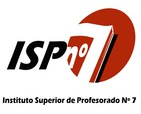 INSTITUTO SUPERIOR DE PROFESORADO Nº 7Sección: Nivel primarioCurso: 2 AEspacio Curricular: CIENCIAS NATURALES Y SU DIDÁCTICA IPeríodo Lectivo: 2023Profesor/a interino/a: Fraysse, MyrnaNº de Horas: 4Formato curricular: Materia anualFUNDAMENTACIÓN:La Biología no es una ciencia simple, como tampoco lo es su historia. Es una ciencia compleja que se fue forjando con el aporte de diversas disciplinas que, a primera vista, podrían parecer ajenas al estudio de la vida.En cada avance o retroceso de la comprensión de la vida y sus características, se encuentran entremezcladas concepciones filosóficas, políticas, ideológicas y económicas, en definitiva culturales, que no pueden ser dejadas de lado, por ende con el esfuerzo del profesor y los alumnos realizado en las aulas para enseñar y aprender, considerado un fenómeno de retroalimentación. Este espacio permitirá, también al futuro profesor superar las dificultades propias de lo no visible  por lo pequeño, grande o distante en tiempo y espacio, y así salvar dificultades e incentivarlo para indagar más profundamente sobre el mundo de los seres vivos con la misma pasión  de los hombres que nos antecedieron y fueron elaborando a lo largo de la historia, entre éxitos, fracasos y nuevas preguntas, las diversas teorías que hoy conocemos.La didáctica de la ciencia aplicada y desarrollada en trabajos concretos permitirá la reelaboración de los conceptos adquiridos  y de los nuevos saberes. El objetivo es acercar a las futuras/os maestras/os herramientas conceptuales y metodológicas que les permitan tomar decisiones en cuanto a qué y cómo enseñar Ciencias Naturales en la escuela primaria. Se sitúa a las prácticas docentes como eje de la formación, seleccionando y organizando los contenidos para la enseñanza de los contenidos del área.Enseñar ciencias en el momento actual, tal como lo señaláramos con anterioridad, supone todo un desafío debido a que los conocimientos científicos y tecnológicos avanzan tan rápidamente que hace necesario una constante revisión del saber.Enseñar ciencias implica, entre otros aspectos, establecer puentes entre el conocimiento científico y el conocimiento que puedan construir los/as estudiantes. Para conseguirlo es necesario adecuar el conocimiento científico para que pueda ser comprendido por éstos en las diferentes etapas de su proceso de aprendizaje. Esta reelaboración supone no sólo seleccionar y adecuar los conceptos a enseñar, sino también las experiencias escolares consideradas paradigmáticas que favorecerán esa construcción. Esta “transformación” de un objeto de saber científico en un objeto de saber  enseñar, es el campo de lo que Chevallard (1985) llama transposición didáctica.CONTENIDOS:Ciencias naturales en el marco de la alfabetización científica y tecnológica y la ciencia escolar.La interacción y la diversidad de los seres vivos. Origen y evolución. Continuidad y cambio en los seres vivos. Los cambios en las especies a través del tiempo aplicando los principios centrales de la teoría de la evolución.  Teorías de la evolución biológica (Darwin, Lamarck, Teoría Sintética o neodarwinista). Propiedades de los seres vivos. La reproducción de los seres vivos. Función de reproducción. Reproducción asexual y sexual. Tipos de reproducción asexual en plantas y animales.El organismo humano. Estructura y funcionamiento del cuerpo humano. El cuerpo humano como sistema abierto y complejo. Los sistemas que intervienen en las funciones de nutrición (sistema digestivo, respiratorio, circulatorio y excretor). Crecimiento y desarrollo. Aspectos generales de las funciones en relación con el metabolismo celular. Célula. Procariota y eucariota. Organelas celulares. Características y función. Ejemplos.METODOLOGÍAUtilización y producción de diversos recursos digitales, vinculados con los contenidos de esta unidad curricular (documentos, videos, portales en la Web, presentaciones audiovisuales, software educativo, de simulación, entre otros).Búsqueda, selección, análisis y organización de información procedente de diferentes fuentes. Elaboración de informes de trabajos, con la utilización correcta del vocabulario específico, los sistemas de notación bibliográfica y científica. Construcción y aplicación de gráficos, esquemas, modelos, maquetas, analogías u otros modos de representación para explicar y describir conceptos específicos. Adquisición de habilidades y destrezas en el manejo de instrumental óptico, materiales y técnicas de laboratorio.Participación en actividades de laboratorio que promuevan el desarrollo de habilidades propias del trabajo científico: recolección de datos, procesamiento de los mismos, análisis de los resultados y discusión de conclusiones. Prácticas de exposición oral de una temática frente al grupo.EVALUACIÓN:Asistencia.Entrega en tiempo y forma de los trabajos.Parciales Integración de contenidos.Trabajo en el aula.CRITERIOS DE EVALUACIÓN:Presentación de trabajos en tiempo y forma para su corrección.Parciales con el 80% promoción de la materia. 1er parcial  2da semana de junio 2do parcial  2da semana de octubreRecuperatorios aprobados permiten regularizar, no promocionar.Habilidad para la búsqueda y utilización adecuada de la información.Capacidad de integración de contenidos.Utilización de lenguaje específico.Transferencia del aprendizaje construido a nuevas situaciones.Elaboración ordenada, precisa y en tiempo. Creatividad. Criterio científico puesto de manifiesto en todo el desarrollo de los trabajos. RECURSOSMateriales escolares. Videos. Material de laboratorio. Multimedia. Material fresco.Imágenes de diagnósticos médicosBIBLIOGRAFÍA  (Se amplía durante el año)Guía del docente. Biología. Proyecto nodos. 2004. SMIntroducción a la Microbiología, Daniel Tortora, Médica Panamericana.Curtis, Biología, séptima edición. Páginas de internet, seleccionadas en la ocasión.NAP. Núcleos de aprendizajes prioritarios. Diseños curriculares jurisdiccionales. Cartillas PROCAP. Documentos de alfabetización, articulación y evaluación. La ciencia en el aula. Gellon, Furman, Golomek. Paidós. 2005.Ciencias Naturales en la escuela primaria. Furman. Fundación Santillana. 2008.